11th International Conference ‘Sustainable Natural Resources and Development in Mongolian Plateau’ 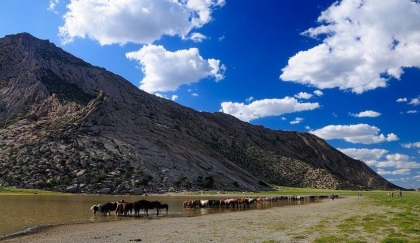 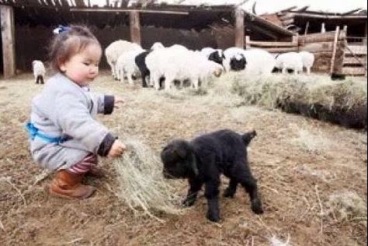 Since 2005 the Mongolian Plateau science conference has served a venue for researchers from Mongolia, China, and Russia to share recent scientific advances in promoting sustainable development and natural resource management in the region. This 11th conference provides a platform to continue scientific efforts to inform policies and decision-making at the Mongolian Plateau. The 2016 conference highlights scientific contribution to understanding the causes and consequences of climate change in social-ecological systems in Mongolian plateau and its surrounding regions, and emerging solutions to climate-related hazards and socio-economic and natural resource degradation problems. Combining a variety of traditional and innovative interactive formats, this meeting encourages dialogue among diverse disciplines and across cultural, linguistic and national boundaries to think creatively about the future of Mongolian plateau, its social-ecological systems and the policies and practices needed to sustain them.Participation: The organizers warmly welcome researchers from all disciplines related to the sustainable future of social-ecological systems at the Mongolian plateau. We encourage participation of experienced scientists, young researchers as well as representatives of government agencies, donors, and NGOs who are interested in obtaining the most up-to-date scientific information relating the Mongolian Plateau and surrounding regions. Expected outcomes of the conference include increased interdisciplinary dialogue between scientists working on the thematic areas related to the Mongolian Plateau, synthesis of latest natural and social science results, identification of original solutions to challenges of sustainable development and resource management in the region. Young researchers are encouraged. Essentially, the organizers would like to see new ideas and proposals created by the conference for joint studies and cross-cultural research between scientists from different countries that inform sustainable development policies and decision-making in the region. Tentative Schedule:08-09 August:  Registration, conference, dinner and student awards for best posters and papers 10-14 August: Field ExcursionWorking Language: English and MongolianConference Registration and Fees The conference registration fee includes 2 tea-breaks and lunches each day, an awards reception, and a copy of the proceedings, as well as simultaneous translation in English and Mongolian. Conference fees are on a sliding scale in order to make participation affordable for students. Volunteer opportunities may be available in lieu of fees for Mongolian students.  Full fee (international scientists) $150Student fee $25Conference fees can be paid to the following accounts:Transfers in US dollars: Trade and Development Bank of MongoliaAccount name: Mongolian Society of GeographyUSD Account no. 453022961Subject: Mongolian Plateau ConferenceTransfers in MNT:Худалдаа Хөгжлийн банк, Дансны нэр: Монголын Газар зүйн нийгэмлэгТөгрөгийн Дансны дугаар: 453015091Утга: МТӨ-н Хурлын бүртгэлийн хураамжImportant Dates:Dec 07 	Call for abstractsFeb 12	Deadline for abstract submission Mar 15	Notification of acceptance of abstractsMay 10 	Deadline for submission of full papers Instructions for submitting abstracts: Abstracts are limited to 350 words and should be in English. Each abstract should contain the following information: 1) brief background to the problem or issue, 2) clear statement of the research question or questions, 3) methods used, 4) results, and 5) conclusions and implications. Write in the first person. In order to ensure consideration, abstracts should be submitted as an email attachment to: mongolianplateau2016@gmail.com, by February 12, 2016. Please put the words “Mongolian Plateau-2016 abstract” in the subject line and indicate in the text of the email the preferred type of presentation: oral presentation or poster. Organizers：The Institute of Geography and Geoecology, Mongolian Academy of SciencesInner Mongolian Key Laboratory of Remote Sensing and Geography Information System, IMNUThe Institute of Geographic Sciences and Natural Resources Research (IGSNRR) of Chinese Academy of Sciences Baikal Institute of Nature Management, Siberian Branch of Russian Academy of SciencesScience CommitteeDr. Tungalag. U., Institute of Geography and Geoecology, Mongolian Academy of SciencesDr. Oyungerel. B., Institute of Geography and Geoecology, Mongolian Academy of SciencesDr. Janchivdorj. L., Institute of Geography and Geoecology, Mongolian Academy of SciencesDr. Miheeva. A. S., Baikal Institute of Nature Management, Siberian Branch of Russian Academy of SciencesDr. Gomboyev. B. O., Baikal Institute of Nature Management, Siberian Branch of Russian Academy of SciencesChinaChinaOrganizing Committee Dr. Batkhishig. O., Institute of Geography and Geoecology, Mongolian Academy of SciencesDr. Mendsaikhan. B.  Institute of Geography and Geoecology, Mongolian Academy of SciencesProf. Dr. Bao Yu Hai, Inner Mongolian Key Laboratory of Remote Sensing and Geography Information System, IMNUDr. Chen Lin, Institute of Geographic Sciences and Natural Resources Research (IGSNRR) of Chinese Academy of SciencesProf. Dr.B.Burenjargal (Inner Mongolian Normal University) Batmunkhuyev. B.S. PhD Candidate (Baikal Institute of Nature Management, Siberian Branch of Russian Academy of Sciences)Advisory CommitteeDr. Batjav Batbuyan (Director, the Institute of Geography and Geoecology, Mongolia)Dr. Guohong Yun (President of the Inner Mongolian Normal University) Dr. Xiangzheng Deng (Professor, the Institute of Geographic Sciences and Natural Resources Research of CAS)Prof. Dr. Endon Zh. Garmaev (Baikal Institute of Nature Management, Siberian Branch of Russian Academy of Sciences)CONTACTDr. Tungalag.U. The Institute of Geography and Geoecology, Mongolian Academy of SciencesE-mail: mongolianplateau2016@gmail.com and more detailed information can be obtained at Facebook Mongolian Plateau-2016 https://www.facebook.com/events/1500303446932142/ 